《统计研究》基本版式（2022）一、文章题名、署名、内容提要、关键词1.题名要求言简意赅、切中选题，用二号标宋字体。基金项目须与文章内容有关，在题名（主标题）右上角用“*”以脚注形式标注。投稿时基金项目中须隐去相关学校信息。录用后基金项目应写全称，括号内标明基金项目编号，多个基金以分号分隔依次列出。例：* 基金项目：国家社会科学基金重大项目“金融中介服务核算方法创新与应用研究”(17ZDA004)；全国统计科学研究重点项目“FISIM核算组合参考利率模式及应用研究”(2018LY38)。2.署名（网站投稿须匿名，拟录用后请署名）置于题名下面，用三号楷体，作者之间以空格分隔。本刊文章署名最多4人，其他参与部分研究的合作者可以作为参与人员排于首页脚注；超过4人建议以课题组形式刊发，作者简介可将课题组成员列出。3.内容提要以300500字为宜，用五号仿宋字体。应包括：①主要研究内容；②论文的创新点和主要结论；③主要政策建议或对实践的指导作用；④有待进一步研究和完善之处。英文摘要中不使用JEL分类号。关键词以35个为宜，之间以分号分隔，用五号仿宋字体。初稿时标注中图分类号；文献标识码统一为A。文章题名、署名、内容提要、关键词用中英文书写。英文字号参照相应中文字号，字体用“Times New Roman”。文章题目副标题使用破折号不使用冒号，英文题目副标题用冒号，冒号后首字母大写。二、正文1.全文不超过1.8万字（包括中英文摘要、参考文献等），要求内容完整、文字精炼。正文用五号宋体，段前空两格，行间距为固定值18磅。2.标题。一级标题“一、”用四号仿宋体，居中；二级标题“（一）”用小四号黑体，前空两格，独占一行；三级标题“1．”用五号宋体，前空两格，后加句号；四级标题“（1）”用五号宋体，与正文连排；段落内序号用①②③……表示,摘要内不使用①②③符号。3.公式。公式需另起，前空两格，公式序号右对齐。文中引用某一公式时，表述应为“式（1）”“式（2）”……。公式中变量均用斜体，正文和表格中引用公式或公式变量时也用斜体，表示矩阵、向量的字母用加粗黑体斜体。公式后“其中，”（加逗号）一词转行顶格。4.正文中数字。①公元纪年数字等用阿拉伯数字，如“20世纪”；年代用“1980年代”“1990年代”方式表述。一二三使用大写数字，456以上则用阿拉伯数字。②时间段表示方法为：“2010—2015年”“2010年10月至12月”“2010年10月至2015年12月”。年份用一字线表示。其余用波浪线表示，1～2，不使用1、2。列（3）～（5）③百分数表示方法为：“1%”“1%～5%”“提高1个百分点”。④倍数和分数的表示方法为：“1倍”“1/3”。⑤文中数字的整数位最多为5位，超过时应做相应改写，如将“123456元”改写为“12.35万元”；文中数字的小数位不超过4位。5.文中缩写。需在中文全称或英文全称出现后加括号表明缩写，以后即可连续使用缩写名称，如“研究与试验发展（R&D）”“《国民经济与社会发展十三五规划纲要》（以下简称《纲要》）”。切忌文中第一次出现即为缩写。6.附件。因篇幅限制，正文中无法刊出的图、表、说明等内容将以附件形式刊出在我刊网站，供读者自行下载。请作者在提供正文的同时一并提供附件，注意附件顺序与正文一致。正文中提及附件时请通过脚注注明，正文中附件附表必须与说提供的附件对应：因篇幅所限，╳╳以附表1展示，见《统计研究》网站所列附件。下同。因篇幅所限，╳╳以附表2展示。（不再次写：见《统计研究》网站所列附件。下同）如文章只有一个附件：因篇幅所限，╳╳以附表形式展示，见《统计研究》网站所列附件。7.脚注。脚注序号用①②……标识，每页单独排序。8.涉及港澳台的用语必须规范。例如不得将台湾、香港、澳门与国家并列提及等。9.全文认真通读，确保语句通顺，前后表述一致，杜绝各种笔误及错别字，注意标点符号使用。三、表格1.表标题位于表上方，小五号黑体居中。表序号以表左边线为准左空两格。如有计量单位，以表右边线为准右空两格。表注置于表下，用六号宋体。2.表原则上为三线表，如表1示例；如确有需要，可加横线，如表2示例。表上下为粗线，其他为细线，纵栏之间加分隔（细）线。3.表中字体用小五号宋体。数字的整数位最多为5位，超过时需通过改变计量单位做相应变换；数字的小数位最多为4位。小数点对齐，小数点位数统一。（特殊单位可位数不一致，如元，不使用5.00）。单位写右上角，括号中，不出现单位二字。示例：表1              1998－2002年第三产业主要行业比重变化情况             单位：  （%）资料来源：《中国统计年鉴》。表2                            国家数字竞争力指标体系四、图形（1）图文件要求为封闭图；（2）刻度设在框内，上框线上不要刻度；（3）图例移至框内空白处，图例边框去掉；（4）纵坐标单位放在封闭图内左上角，横坐标单位放在封闭图内右下角；（5）曲线用不同的线条区别，不能用“线条+标志”此类区别，用黑色不用彩色；线条不宜过粗，不超过1磅。代表不同的线条务必清晰明确有所区分。（如使用直线、虚线、点线等）（6）横坐标上网格虚线，不超过6条或全部去除；（7）横坐标和纵坐标的刻度要求为均分；（8）所有线条（包括边框、曲线和网格线等）用最细线条；（9）将图中英文译成中文（如不可翻译也可保持原样）；（10）图中文字和数字平排，用6号宋体字；（11）坐标底色为白色；(12) 去掉外边框，加内边框；（13）如无特殊情况，单个图的尺寸是12cm×4cm，2个图的尺寸是5.5cm×4cm，3个图的尺寸是4cm×3.5cm，6个图4cm×3cm，9个图的尺寸是4cm×3cm。９个以上图无固定尺寸美观清晰为宜。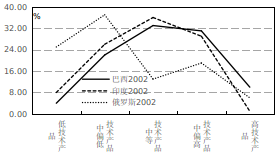 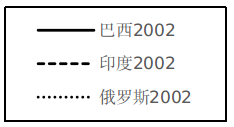 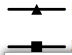 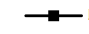 五、参考文献1.参考文献须“实引”。确保正文中引用和文后列出的参考文献在总量上一一对应，总数不超过30条。2.正文中引用格式为“文献作者名（年份）”或“（文献作者名，年份）”。若文献有2位作者，引用格式为“甲和乙（年份）”（英文名用“A和B（年份）”）；若文献有3位及以上作者，引用格式为“甲等（年份）”（英文名为“A等（年份）”）。A和B均为作者姓氏。多篇参考文献之间以分号分隔。3.文后参考文献按照中文文献在前、英文文献在后的顺序列示。中文文献按第一作者姓氏汉语拼音顺序排列。英文文献作者一律姓全拼在前，名缩写在后，不加缩写点，姓与名之间空一字间隔，不加“，”，姓和名首字母均大写，按第一作者姓氏字母顺序排列；作者之间以逗号分隔，一律不加“and”“&”一类连词，作者最多只写3位，例如：张三，李四，王五，等。英文参考文献，A,B,C,et al ；文献题名和期刊名中实词首字母一律大写。若同一作者在同一年刊登两篇以上文章，请在年份后用a，b，……区分。中文文献用六号仿宋体，英文文献用六号“Times New Roman”。4.参考文献格式如下：[序号]主要责任者．文献名［文献标识］．版本（初版免注）．出版事项（出版地：出版者，出版年）．文献出处（或电子文献可获得地址）（文章题目中有破折号改为冒号）．卷号（如无可免注），参考文献起止页码（注意起止顺序）．文献标识为：示例：参考文献胡宗彪，王恕立.国际服务贸易成本：国际规律与我国经验[R].经济研究工作论文，2013.李德水．国民经济指标和经济形势分析方法[A]．中国统计学会．第十二次全国科学统计讨论会文集[C]．北京：中国统计出版社，2005:1-13．马彪，彭超，薛岩，等．农产品电商会影响我国家庭 农场的收入吗?[J]．统计研究，2021，38(9):101-113．刘厚俊．现代西方经济学原理[M]．第3版．南京：南京大学出版社，2002:17．乔晓春．中国人口普查研究[D]．北京：中国人民大学统计学院，1994．秦宛顺．中国经济周期与国际经济周期相关性分析[J/OL]．http://www.china.org.cn/ch-jjxc/14.html,1998-08-16．谢希德．创新学习的新思路[N]．人民日报，1998-12-25(10)．约翰斯顿．计量经济学方法[M]．第4版．唐齐名译．北京：中国经济出版社，2002:37-40．Broda C, Greenfield J, Weinstein D.From Groundnuts to Globalization:A Structural Estimate of Trade and Growth[R]. NBER Working Paper,2006.Dhar S, Mukherjee T, Ghoshal A K. Performance Evaluation of Neural Network Approach in Financial Prediction: Evidence From Indian Market[A].2010 International Conference on IEEE[C].2010:597-602.Gibson C, Vermeulen F. A Healthy Divide: Subgroups as a Stimulus for Team Learning Behavior[J].Administrative Science Quarterly,2003,48(2):202-239.Koenker R. Quantile Regression[M].London: Cambridge University Press,2005.Zhang J, Han J, Liu P W, et al. Trends in the Gender Earnings Differential in Urban China, 1988—2004[J]. ILR Review, 2008, 61(2):224-243.六、作者简介作者姓名，╳╳单位╳╳职称/职务（或在读学校和在读学位）。研究方向为╳╳。通讯作者请在姓名后标注“（通讯作者）”，研究方向后附电子邮箱。仅有一位作者也要标注“（通讯作者）”,默认联系通讯作者，注意及时查看邮箱。如中途更改通讯作者需写说明，两位作者签字（手签）后返回。七、重复率要求论文的总文字复制比不得高于5%（包括引用作者自己已发表论文的内容文章题目*张三  李四  王五 赵六（多人以课题组命名）   内容提要：XXXXXXXXXXXXXX 300500字为宜，用五号仿宋字体XXXXXXXXXXXXXXXXXXXXXXXXXXXXXXXXXXXXXXXXX。关键词：关键词1；关键词2；关键词3；关键词4中图分类号:             文献标识码:ATitleZhang San  Li Si  Wang XiaowuAbstract: XXXXXXXXXXXXXXKey words: XXXXX; XXXXX; XXXXX;XXXXX一、引言    正文为五号宋体，段前空两格，行间距为固定值18磅。二、模型（一）模型假设1.贝叶斯假设。……    正文中公式如下：                                                (1)    引用公式时，表述为式(1)，正文中说明是什么，和文字并排的要用斜体。行业19981999200020012002交通运输和仓储业     11.511.311.410.910.3邮电通信业           4.95.26.77.17.5批发和零售餐饮业 26.125.624.523.923.5合计87.386.887.387.487.2一级指标二级指标三级指标数字资源使用通信用户每百人固定电话用户数数字资源使用通信用户每百人移动电话用户数数字资源使用宽带用户每百人固定宽带用户数数字资源使用宽带用户每百人移动宽带用户数数字资源使用信息成本移动电话费用高峰时期每分钟本地通话费用数字资源使用信息成本宽带收费数字资源使用信息成本固定电话费用数字安全保障网络安全全球网络安全指数数字安全保障安全设施安全的互联网服务器数量数字安全保障安全设施安全的互联网服务器密度数字安全保障技术支持该国已具备信息技术技能数字安全保障技术支持通讯技术非常好地满足企业需要期刊类型期刊文章专著论文集学位论文报纸文章析出文献工作论文网上数据库网上期刊网上电子公告文献标识[J][M][C][D][N][A][R][DB/OL][J/OL][EB/OL]